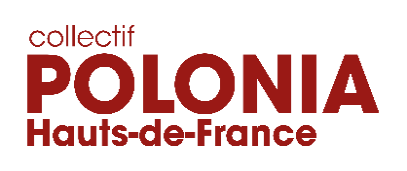 POOZUMIENIE ORGANIZACJI POLONIJNYCH PÓŁNOCNEJ FRANCJILe réseau du tissu associatif franco-polonaiswww.polonia-hautsdefrance.frCourriel : polonia.hautsdefrance@gmail.comAdresse postale : 6, rue des Iris 62119 DOURGESAPPEL À COTISATION ASSOCIATIONS 2023 Vous avez été adhérent l’année dernière : nous vous remercions de nous avoir fait confiance ! Vous souhaitez adhérer à notre réseau : soyez les bienvenus ! Ensemble, nous allons progresser. Depuis 2017, nous soutenons et accompagnons nos adhérents au sein du réseau de la Polonia. Afin de poursuivre nos relations et pour que nous puissions renforcer notre réseau ensemble, nous vous invitons à adhérer à l’aide du bulletin ci-dessous. En 2023, un grand événement nous concernera tous : la 2ème Rencontre de la Polonia de France, les 3 et 4 novembre au Métaphone à Oignies où nous poserons les bases de l’avenir de notre Polonia « Polonia Jutra » à travers le grand projet « Centre Culturel de la Polonia de France ».Zapraszamy do współpracy ! Razem !  ---------------------------------------------------------------------------------------------------------------------------------BULLETIN D’ADHÉSION OUI, je souhaite adhérer au COLLECTIF POLONIA HAUTS-DE-FRANCE et je joins à ce courrier un chèque bancaire libellé à l’ordre de « Collectif Polonia Hauts-de-France » d’un montant de 50 €, Des changements sont intervenus depuis ma dernière adhésion il y a un an, je joins mes nouveaux statuts et la composition du nouveau Conseil d’Administration.Nom de l'association : -------------------------------------------------------------------------------------------Adresse de correspondance : ----------------------------------------------------------------------------------Courriel de l'association : ----------------------------------------------------------------------------------------Téléphone : ---------------------------------Prénom et Nom du Président(e) : ----------------------------------------------------------------------------Prénom et Nom de la personne en charge de l'association, si différente du Président(e) :------------------------------------------------------------------------------------------------------------------Nombre d’adhérents : ----------------Date et Signature (Prénom, nom et fonction au sein de l'association) :